ГОРОДСКОЙ СОВЕТ МУНИЦИПАЛЬНОГО ОБРАЗОВАНИЯ «ГОРОДСКОЙ ОКРУГ ГОРОД НАЗРАНЬ»РЕШЕНИЕ№39/154-2                                                                                                  от 19  ноября   2014 г.Об утверждении проекта  бюджета муниципального образования «Городской округ город Назрань» на 2015 год и на плановый период 2016 и 2017 годовРассмотрев проект бюджета муниципального образования «Городской округ город Назрань» на 2015 год и на плановый период 2016 и 2017 годов, представленный главой Администрации г.Назрань, в соответствии с Бюджетным Кодексом Российской Федерации, Городской совет муниципального образования «Городской округ город Назрань» решил:СТАТЬЯ 1. Основные характеристики бюджета г.Назрань на 2015 год ина плановый период 2016 и 2017 годов          1. Утвердить основные характеристики бюджета г.Назрань на 2015 год:1) прогнозируемый общий объем доходов бюджета г.Назрань в сумме 748991800 рублей; 2) общий объем расходов бюджета г.Назрань в сумме                                748991800 рублей.          2. Утвердить основные характеристики бюджета г.Назрань на 2016 год:1) прогнозируемый общий объем доходов бюджета г.Назрань в сумме  634141900 рублей;2) общий объем расходов бюджета города Назрань в сумме                    634141900 рублей.          3. Утвердить основные характеристики бюджета г.Назрань на 2017 год:1) прогнозируемый общий объем доходов бюджета г.Назрань в сумме  665701100 рублей;2) общий объем расходов бюджета г.Назрань в сумме                               665701100 рублей.СТАТЬЯ 2. Нормативы распределения доходов на 2015 год и на плановый период 2016 и 2017 годов          Установить, что доходы городского бюджета, поступающие в 2015 году, формируются за счет федеральных, региональных, местных налогов, сборов и неналоговых доходов в соответствии с нормативами, установленными Бюджетным кодексом Российской Федерации, законодательными актами Российской Федерации, Республики Ингушетия и настоящим Решением.          Установить нормативы отчислений от уплаты налогов, пошлин, сборов и иных платежей в городской бюджет на 2015 год согласно приложения 1 к настоящему Решению.СТАТЬЯ 3. Главные администраторы доходов бюджета г.Назрань          1. Утвердить перечень главных администраторов доходов городского бюджета на 2015 год и на плановый период 2016 и 2017 годов, согласно приложения 2 к настоящему Решению.          2. Закрепить за главными распорядителями и получателями средств городского бюджета администрирование доходов в городской бюджет согласно приложения 2 к настоящему Решению.          3. В случае изменения состава и (или) функций главных администраторов доходов городского бюджета, Администрация г.Назрань вправе вносить изменения в состав закрепленных за ними кодов классификации доходов бюджетов Российской Федерации.СТАТЬЯ 4. Доходы бюджета г.Назрань на 2015 год и на плановый период 2016 и 2017 годов          Утвердить доходы бюджета г.Назрань на 2015 год и на плановый период 2016 и 2017 годов согласно приложения 3 к настоящему Решению. СТАТЬЯ 5 Ведомственная структура расходов бюджета г.Назрань на 2015 год          Утвердить:           5.1. Ведомственную структуру расходов бюджета г.Назрань на 2015 год согласно приложения № 4 .          5.2.  Распределение расходов из бюджета г.Назрань на 2015 год по разделам и подразделам функциональной классификации расходов бюджета г.Назрань согласно приложения № 5.          5.3.  Список объектов муниципального заказа бюджета г.Назрань на 2015 год согласно  приложения №6 .СТАТЬЯ 6. Особенности зачисления налогов и сборов, поступающих в бюджет г.Назрань в 2015 году          Установить, что налоги и сборы, поступающие в городской бюджет, зачисляются на счета Управления Федерального казначейства по Республике Ингушетия с последующим перечислением их на счета по учету доходов городского бюджета в соответствии с положениями бюджетного и налогового законодательства по нормативам, определенным в приложении 1 к настоящему Решению.СТАТЬЯ 7. Контроль и ответственность за соблюдение нормативов распределения налогов          Установить, что контроль и ответственность за соблюдением нормативов распределения налогов между бюджетами всех уровней возлагаются на Управление Федерального казначейства по Республике Ингушетия в соответствии с Соглашением, заключенным между Администрацией г. Назрань и Управлением Федерального казначейства по Республике Ингушетия.СТАТЬЯ 8. Приоритетные статьи расходов бюджета г.Назрань в 2015 году          Установить, что приоритетными статьями расходами городского бюджета, подлежащими финансированию в полном объеме, являются:1)​ оплата труда;2)​ начисление на фонд оплаты труда;3)​ приобретение медикаментов;4)​ приобретение продуктов питания;5)​ выплата пособия семьям опекунов;6)​ оплата коммунальных услуг.СТАТЬЯ 9. Бюджетные ассигнования бюджета г.Назрань на 2015 год и на плановый период 2016 и 2017 годов          Утвердить:          1)​ распределение бюджетных ассигнований бюджета г.Назрань на 2015 год и на плановый период 2016 и 2017 годов по разделам и подразделам Бюджетной классификации Российской Федерации согласно приложения 4 к настоящему Решению.          2)​ ведомственную структуру расходов бюджета г.Назрань на 2015 год и плановый период 2016 и 2017 годов согласно приложения 5 к настоящему Решению.СТАТЬЯ 10. Расходы на исполнение публичных нормативных обязательств в 2015 году и в плановом периоде 2016 и 2017 годов          Утвердить в составе расходов бюджета г.Назрань на 2015 год и в плановом периоде 2016 и 2017 годов расходы на исполнение публичных нормативных обязательств согласно приложения 6 к настоящему Решению.СТАТЬЯ 11. Особенности заключения договоров, муниципальных контрактов на выполнение работ, оказание услуг в 2015 году              11.1. Установить, что главный распорядитель, распорядитель, получатель средств городского бюджета при заключении соглашений, договоров, государственных контрактов на поставку товаров, выполнение работ, оказание услуг вправе предусматривать авансовые платежи:          11.2 в размере 100 процентов суммы договора (контракта) – по договорам (контрактам) на оказание услуг связи, на подписку печатных изданий, за обучение на курсах повышения квалификации, на приобретение авиа и железнодорожных билетов, по договорам обязательного медицинского страхования гражданской ответственности владельцев транспортных средств;          11.3 по остальным договорам (контрактам) авансовые платежи определяются расчетным путем, но не более 30 процентов суммы договора, контракта, соглашения, если иное не предусмотрено законодательством Российской Федерации, законодательством Республики Ингушетия.          11.4. Установить, что заключение договоров главными распорядителями, распорядителями и получателями средств городского бюджета и их оплата осуществляется в пределах доведенных лимитов бюджетных обязательств в соответствии с ведомственной классификацией расходов, и классификацией операций сектора государственного управления (КОСГУ) классификации расходов бюджетов Российской Федерации.          11.5. Установить, что не подлежат оплате за счет средств городского бюджета договорные обязательства, принятые главными распорядителями, распорядителями и получателями средств городского бюджета, сверх утвержденных на 2014 год лимитов бюджетных обязательств.СТАТЬЯ 12. Сводная бюджетная роспись          Финансовому управлению г.Назрань не позднее 15 дней после утверждения городского бюджета в соответствии со статьей 9 настоящего Решения утвердить сводную бюджетную роспись доходов и расходов городского бюджета.СТАТЬЯ 13. О запрещении увеличения численности муниципальных служащих, а также работников казенных и бюджетных  учреждений          Городской Совет муниципального образования «Городской округ город Назрань» и Администрация муниципального образования «Городской округ город Назрань» не вправе принимать решения, приводящие к увеличению в 2015 году и в плановом периоде 2016 и 2017 годов численности работников муниципальных служащих, а также работников казенных и бюджетных учреждений, за исключением работников, на вновь вводимые в эксплуатацию объекты здравоохранения, образования, культуры, физкультуры и спорта, социальной защиты.СТАТЬЯ 14. Особенности исполнения бюджета г.Назрань в 2015 году          Установить, что:1) остатки целевых средств, неиспользованные в 2014 году, переданные из республиканского бюджета в бюджет г.Назрань подлежат использованию в 2015 году на те же цели. Не использованные целевые средства, потребность в которых в 2015 году отсутствует, подлежат возврату в доход республиканского бюджета;2) остатки средств бюджета г.Назрань на начало текущего финансового года, за исключением остатков неиспользованных межбюджетных трансфертов, полученных бюджетом города, в форме субсидий, субвенций и иных межбюджетных трансфертов, имеющих целевое назначение, в объеме до 100 процентов могут направляться на покрытие временных кассовых разрывов, возникающих при исполнении бюджета г.Назрань.СТАТЬЯ 15. О запрещении принятии решений по увеличению расходовбюджета г.Назрань          Администрация муниципального образования «Городской округ город Назрань» не вправе принимать решения, приводящие к увеличению расходов бюджета г.Назрань, либо снижению его доходов без внесения соответствующих изменений и дополнений в Решение Городского совета муниципального образования «Городской округ город Назрань» «О бюджете городского округа города Назрань на 2015 год и на плановый период 2016 и 2017 годов», определяющих источник финансирования дополнительных расходов из бюджета г.Назрань или снижение доходов.СТАТЬЯ 16. Открытие счетов          Установить, что счета казенных и бюджетных учреждений открываются только в органах Управления Федерального казначейства Российской Федерации по Республике Ингушетия. СТАТЬЯ 17. Об ответственности за ненадлежащее исполнение настоящего Решения          Должностные лица органов местного самоуправления за неисполнение либо за ненадлежащее исполнение настоящего Решения несут ответственность в соответствии с действующим законодательством Российской Федерации.СТАТЬЯ 18. Вступление в силу настоящего Решения          Настоящее Решение вступает в силу со дня его официального опубликования.Председатель Городского совета                                 М. С. Парчиев Приложение № 1к бюджету г.Назрань на 2015 год и на плановый период 2016 и 2017 годов»НОРМАТИВЫ ОТЧИСЛЕНИЙ ОТ УПЛАТЫ НАЛОГОВ, ПОШЛИН, СБОРОВ И ИНЫХ ПЛАТЕЖЕЙ В РЕСПУБЛИКАНСКИЙ БЮДЖЕТ И БЮДЖЕТЫ РАЙОНОВ, ГОРОДОВ НА 2015 ГОДПриложение №2к бюджету г.Назрань на 2015 год и на плановый период 2016 и 2017 годов»Администраторы доходов бюджета г.Назрань на 2015 год и наплановый период 2016 и 2017 годов»Приложение №3к  бюджету г.Назрань на 2015 год и на плановый период 2016 и 2017 годов»Доходы бюджета г.Назрань» на 2015 год и на плановый период 2016 и 2017 годов.Приложение №5к бюджету г.Назрань на 2015 год и на плановый период 2016 и 2017 годов»РАСПРЕДЕЛЕНИЕ РАСХОДОВ ИЗ БЮДЖЕТА Г.НАЗРАНЬ НА 2015г И НА ПЛАНОВЫЙ ПЕРИОД 2016-2017 ГОДЫ ПО РАЗДЕЛАМ И ПОДРАЗДЕЛАМ ФУНКЦИОНАЛЬНОЙ КЛАССИФИКАЦИИ РОССИЙСКОЙ ФЕДЕРАЦИИПриложение№6к бюджету г.Назрань на 2015 год и на плановый период 2016-2017 годыТитульный список объектов муниципального заказа на 2015 годГIАЛГIАЙ               	                 РЕСПУБЛИКА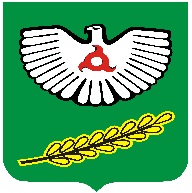 РЕСПУБЛИКА                                                                             ИНГУШЕТИЯКод бюджетной классификации РФНаименование налога (сборов)Нормативы распределенияНормативы распределенияКод бюджетной классификации РФНаименование налога (сборов)РеспбюджетМест бюджетНалоговые и неналоговые доходыНалоги на прибыль, доходы1 01 01000 00 0000 110Налог на прибыль организаций1 01 02010 01 0000 110Налог на доходы физических лиц с доходов, полученных в виде дивидендов от долевого участия в деятельности организаций63371 01 02021 01 0000 110Налог на доходы физических лиц с доходов, облагаемых по налоговой ставке, установленной пунктом 1 статьи 224 Налогового кодекса Российской Федерации, за исключением доходов, полученных физическими лицами, зарегистрированными в качестве индивидуальных предпринимателей, частных нотариусов и других лиц, занимающихся частной практикой63371 01 02022 01 0000 110Налог на доходы физических лиц с доходов, облагаемых по налоговой ставке, установленной пунктом 1 статьи 224 Налогового кодекса Российской Федерации, и полученных физическими лицами , зарегистрированными в качестве индивидуальных предпринимателей, частных нотариусов и других лиц, занимающихся частной практикой 63371 01 02030 01 0000 110Налог на доходы физических лиц с доходов полученных физическими лицами, не являющимися налоговыми резидентами Российской Федерации63371 01 02040 01 0000 110Налог на доходы физических лиц с доходов полученных в виде выигрышей и призов, в проводимых конкурсах, играх и других мероприятиях в целях рекламы товаров, работ и услуг, страховых выплат по договорам добровольного страхования жизни, заключенным на срок менее пяти лет в части превышения сумм страховых взносов, увеличенных на сумму, рассчитанные исходя из действующей ставки рефинансирования, процентных доходов по вкладам в банках (за исключением срочных пенсионных вкладов, внесенных на срок не менее 6-ти месяцев), в виде материальной выгоды от экономии на процентах при получении заемных (кредитных) средств ( за исключением материальной выгоды, полученной от экономии на процентах за пользование целевыми займами (кредитами) на новое строительство или приобретение жилья)   63371 01 02050 01 0000 110Налог на доходы физических лиц с доходов, полученных в виде процентов по облигациям с ипотечным покрытием имитированным до 1.01.2007г., а также с доходов учредителей доверительного управления ипотечным покрытием, полученных на основании приобретения ипотечных сертификатов участия, выданных управляющим ипотечным покрытием до 1.01.2007г.63371 03 00000 00 0000 000НАЛОГИ НА ТОВАРЫ (РАБОТЫ, УСЛУГИ) РЕАЛИЗУЕМЫЕ НА ТЕРРИТОРИИ РФ1 03 02230 01 0000 110Доходы от уплаты акцизов на дизельное топливо, подлежащие распределению между бюджетами субъектов РФ и местными бюджетами с учетом установленных дифференцированных нормативов отчислений в местные бюджеты1 03 02240 01 0000 110Доходы от уплаты акцизов на моторные масла для дизельных и (или) карбюраторных (инжекторных) двигателей, подлежащие распределению между бюджетами субъектов РФ и местными бюджетами с учетом установленных дифференцированных нормативов отчислений в местные бюджеты1 03 02250 01 0000 110Доходы от уплаты акцизов на автомобильный бензин, производимый на территории РФ, зачисляемые в консолидированные бюджеты субъектов РФ1 03 02260 01 0000 110Доходы от уплаты акцизов на прямогонный бензин, подлежащие распределению между бюджетами субъектов РФ и местными бюджетами с учетом установленных дифференцированных нормативов отчислений в местные бюджеты1 05 00000 00 0000 000НАЛОГИ НА СОВОКУПНЫЙ ДОХОД1 05 02000 02 0000 110Единый налог на вмененный доход для отдельных видов деятельности901 05 03000 01 0000 110Единый сельскохозяйственный налог30601 06 00000 00 0000 000НАЛОГИ НА ИМУЩЕСТВО1 06 01020 04 0000 110Налог на имущество физических лиц взимаемые по ставкам, применяемым к объектам налогообложения расположенным в границах городских округов1001 06 06012 04 0000 110Земельный налог, взимаемый по ставкам, установленным в соответствии с подпунктом1 пункта1 статьи 394 НК РФ и применяемым к объектам налогообложения расположенным в границах городских округов 1001 06 06022 04 0000 110Земельный налог, , взимаемый по ставкам, установленным в соответствии с подпунктом2 пункта1 статьи 394 НК РФ и применяемым к объектам налогообложения расположенным в границах городских округов 1001 08 00000 00 0000 000ГОСУДАРСТВЕННАЯ ПОШЛИНА1 08 03010 01 0000 110Государственная пошлина по делам, рассматриваемым в судах общей юрисдикции, мировыми судьями (за исключением Верховного Суда РФ)1001 08 04010 01 0000 110Государственная пошлина за совершение нотариальных действий должностными лицами органов местного самоуправления, уполномоченными в соответствии с законодательными актами РФ на совершение нотариальных действий1001 08 07140 01 0000 110Государственная пошлина за государственную регистрацию транспортных средств и иные юридически значимые действия, связанные с изменениями и выдачей документов на транспортные средства, выдачи регистрационных знаков, приемом квалификационных экзаменов на получение права и на управление транспортными средствами1001 08 07150 01 0000 110Государственная пошлина за выдачу разрешения на установку рекламной конструкции1001 09 00000 00 0000 000ЗАДОЛЖЕННОСТЬ И ПЕРЕРАСЧЕТЫ ПО ОТМЕНЕННЫМ НАЛОГАМ, СБОРАМ И ИНЫМ ОБЯЗАТЕЛЬНЫМ ПЛАТЕЖАМ1 09 04050 00 0000 110Земельный налог ( по обязательствам, возникшим до 1.01.2006г.)1001 09 04050 04 0000 110Земельный налог ( по обязательствам, возникшим до 1.01.2006г.) мобилизуемый на территориях городских округов1001 09 07010 00 0000 110Налог на рекламу1001 09 07010 04 0000 110Налог на рекламу мобилизуемый на территории городских округов1001 09 07020 00 0000 110Курортный сбор1001 09 07020 04 0000 110Курортный сбор мобилизуемый на территории городских округов1001 09 07030 00 0000 110Целевые сборы с граждан и предприятий, учреждений, организаций на содержание милиции, на благоустройство территории, на нужды образования и другие цели1001 09 07030 04 0000 110Целевые сборы с граждан и предприятий, учреждений, организаций на содержание милиции, на благоустройство территории, на нужды образования и другие цели мобилизуемые на территориях городских округов1001 09 07040 00 0000 110Лицензионный сбор за право торговли спиртными напитками1001 09 07040 04 0000 110Лицензионный сбор за право торговли спиртными напитками мобилизуемые на территориях городских округов1001 09 07050 00 0000 110Прочие местные налоги и сборы1001 09 07050 04 0000 110Прочие местные налоги и сборы мобилизуемые на территориях городских округов1001 11 00000 00 0000 000ДОХОДЫ ОТ ИСПОЛЬЗОВАНИЯ ИМУЩЕСТВА НАХОДЯЩЕГОСЯ В ГОСУДАРСТВЕННОЙ И МУНИЦИПАЛЬНОЙ СОБСТВЕННОСТИ1 11 01040 04 0000 120Доходы в виде прибыли, приходящейся на доли в уставных (складочных) капиталах хозяйственных товариществ и обществ, или дивидендов по акциям, принадлежащим субъектам городским округам1001 11 02032 04 0000 120Доходы от размещения временно свободных средств бюджетов городских округов1001 11 02084 04 0000 120Доходы от размещения сумм аккумулируемых в ходе проведения аукционов по продаже акций находящихся в собственности городских округов1001 11 03040 04 0000 120Проценты, полученные от предоставления бюджетных кредитов внутри страны за счет средств бюджетов городских округов1001 11 05010 04 0000 120Доходы от передачи в аренду земельных участков, государственная собственность на которые не разграничена и которые расположены в границах городских округов, а также средства от продажи права на заключение договоров аренды указанных земельных участков20801 11 05024 04 0000 120Доходы, получаемые в виде арендной платы, а также средства от продажи права на заключение договоров аренды за земли, нах-ся в собственности городских округов (за исключением земельных участков муниципальных автономных учреждений, а также земельных участков муниципальных унитарных предприятий, в т.ч. казенных)1001 11 05034 04 0000 120Доходы от сдачи в аренду имущества, нах-ся в оперативном управлении органов управления городских округов и созданных ими учреждений (за исключением имущества муниципальных автономных учреждений)1001 11 0701 04 0000 120Доходы от перечисления части прибыли, остающейся после уплаты налогов и иных обязательных платежей муниципальных унитарных предприятий, созданных городскими округами1001 11 08040 04 0000 120Средства, получаемые от передачи имущества, нах-ся в собственности городских округов (за исключением имущества муниципальных автономных учреждений, а также имущества муниципальных унитарных предприятий, в том числе казенных1001 11 09024 04 0000 120Доходы от распоряжения правами на результаты научно-технической деятельности находящимися в собственности городских округов1001 11 09034 04 0000 120Доходы от эксплуатации и использование имущества автомобильных дорог находящихся в собственности городских округов 1001 11 09044 04 0000 120Прочие поступления от использование имущества находящегося в собственности субъектов городских округов (за исключением имущества муниципальных автономных, а также имущества муниципальных унитарных предприятий в том числе казенных)1001 12 00000 00 0000 000ПЛАТЕЖИ ПРИ ПОЛЬЗОВАНИИ ПРИРОДНЫМИ РЕСУРСАМИ1 12 01000 01 0000 120Плата за негативное воздействие на окружающую среду 40401 12 05040 04 0000 120Плата за пользование водными объектами, находящимися в собственности городских 1001 13 00000 00 0000 000ДОХОДЫ ОТ ОКАЗАНИЯ ПЛАТНЫХ УСЛУГ И КОМПЕНСАЦИИ ЗАТРАТ ГОСУДАРСТВА1 13 02023 04 0000 130Сборы за выдачу органами местного самоуправления городских округов лицензий на розничную продажу алкогольной продукции1001 13 03040 04 0000 130Прочие доходы от оказания платных услуг получателями средств бюджетов городских округов и компенсации затрат бюджетов городских округов1001 14 00000 00 0000 000ДОХОДЫ ОТ ПРОДАЖИ МАТЕРИАЛЬНЫХ И НЕМАТЕРИАЛЬНЫХ АКТИВОВ1 14 01040 04 0000 410Доходы от продажи квартир находящихся в собственности городских округов1001 14 02030 04 0000 410Доходы от реализации имущества, находящегося в собственности городских округов ( в части реализации основных средств по указанному имуществу)1001 14 02030 04 0000 440Доходы от реализации имущества, находящегося в собственности городских округов (в частности реализации материальных запасов по указанному имуществу)1001 14 02032 04 0000 410Доходы от реализации имущества, находящегося в оперативном управлении учреждений, находящихся в ведении органов управления городских округов ( в части реализации основных средств по указанному имуществу) 1001 14 02032 04 0000 440  Доходы от реализации имущества, находящегося в оперативном управлении учреждений, находящихся в ведении органов управления городских округов ( в части реализации материальных запасов по указанному имуществу) 1001 14 02033 04 0000 410Доходы от реализации иного имущества, находящегося в собственности  городских округов ( в части реализации основных средств по указанному имуществу)1001 14 02033 04 0000 440Доходы от реализации иного имущества, находящегося в собственности  городских округов ( в части реализации материальных запасов  по указанному имуществу)1001 14 03040 04 0000 410Средства от распоряжения и реализации конфискованного и иного имущества, обращенного в доходы городских округов ( в части реализации основных средств по указанному имуществу)1001 14 03040 04 0000 440Средства от распоряжения и реализации конфискованного и иного имущества, обращенного в доходы городских округов ( в части реализации материальных запасов по указанному имуществу)1001 14 04000 00 0000 420 Доходы от продажи нематериальных активов1 14 04040 04 0000 420 Доходы от продажи нематериальных активов , находящихся в собственности городских округов1001 15 00000 00 0000 000АДМИНИСТРАТИВНЫЕ ПЛАТЕЖИ И СБОРЫ1 15 02040 04 0000 140Платежи, взимаемые организациям городских округов за выполнение определенных функций1001 16 00000 00 0000 000ШТРАФЫ,САНКЦИИ, ВЗМЕЩЕНИЕ УЩЕРБА1 16 03010 01 0000 140Денежные взыскания (штрафы) за нарушение законодательства о налогах и сборах, предусмотренных статьями 116,117,118, пунктами 1 и 2 статьи 120, статьями 125,126,128,129,129.1,132,133,134,135,135.1 Налогового кодекса Российской Федерации501 16 03030 01 0000 140 Денежные взыскания (штрафы) за административные правонарушения в области налогов  и сборов, предусмотренные Кодексом Российской Федерации об административных правонарушениях501 16 06000 01 0000 140Денежные взыскания (штрафы) за нарушения законодательство о применении контрольно-кассовой техники при осуществлении наличных денежных расчетов и расчетов с использованием платежных карт 1001 16 18 040 04 0000 140 Денежные взыскания (штрафы) за нарушение бюджетного законодательства (в части бюджетов городских округов)1001 16 21040 04 0000 140Денежные взыскания (штрафы) и иные суммы , взыскиваемые с лиц, виновных в совершении преступлений и в возмещение ущерба имуществу, зачисляемые в бюджеты городских округов 1001 16 23040 04 0000 140Доходы от возмещения ущерба при возникновении страховых случаев, когда выгода приобретателями по договорам страхования выступают получатели средств бюджетов городских округов1001 16 25010 01 0000 140Денежные взыскания (штрафы) за нарушения законодательства о недрах 1001 16 25020 01 0000 140Денежные взыскания штрафы) за нарушения законодательства  об особо охраняемых природных территориях1001 16 25030 01 0000 140Денежные взыскания штрафы) за нарушения законодательства об охране и использовании животного мира1001 16 25040 01 0000 140Денежные взыскания штрафы) за нарушения законодательства об экологической экспертизе1001 16 25050 01 0000 140  Денежные взыскания штрафы) за нарушения законодательства в области охраны окружающей среды1001 16 25060 01 0000 140Денежные взыскания штрафы) за нарушения земельного законодательства 1001 16 25073 04 0000 140 Денежные взыскания штрафы) за нарушения лесного законодательства установленное на лесных участках находящихся в собственности городских округов1001 16 25083 04 0000 140 Денежные взыскания штрафы) за нарушения водного законодательства, установленное на водных объектах находящихся в собственности городских округов1001 16 26000 01 0000 140Денежные взыскания штрафы) за нарушения законодательства о рекламе601 16 27000 01 0000 140Денежные взыскания штрафы) за нарушения Федерального закона «о пожарной безопасности»501 16 28000 01 0000 140 Денежные взыскания штрафы) о нарушении законодательства в области обеспечения санитарно-эпидемиологического благополучия человека  и в сфере защиты прав потребителя1001 16 30000 01 0000 140Денежные взыскания штрафы) за административные правонарушения в области дорожного движения 1001 16 32040 04 00000 140Возмещение сумм израсходованных незаконно или не по целевому назначению , а также доходов полученных от их использований в части бюджетов городских округов 1001 16 90040 04 0000 140Прочие поступления от денежных взысканий (штрафов) и иных сумм возмещение ущерба зачисляемые в бюджеты городских округов 1001 17 00000 00 0000 000ПРОЧИЕ НЕНАЛОГОВЫЕ ДОХОДЫ 1 17 01040 04 0000 180Невыясненные поступления зачисляемые в бюджеты городских округов 1001 17 02000 04 0000 180Возмещение потерь сельскохозяйственного производства связанных с изъятием сельскохозяйственных угодий расположенных на территории городских округов1001 17 05040 04 0000 180Прочие неналоговые доходы бюджетов городских округов 1001 17 08000 01 0000 180Суммы по искам о возмещении вреда причиненного окружающей среде Код главыКБКНаименование министерств, ведомств801Местная Администрация г. Назрань8011 06 08020 04 0000 110Налог на недвижимое имущество, взимаемый по ставкам, определенным представительными органами городских округов8011 08 04020 01 0000 110Государственная пошлина за совершение нотариальных действий должностными лицами органов местного  самоуправления, уполномоченными в соответствии с законодательными актами Российской Федерации на совершение нотариальных действий8011 08 07150 01 0000 110Государственная пошлина за выдачу разрешения на установку рекламной конструкции8011 08 07083 01 0000 110Государственная пошлина за совершение действий, связанных с лицензированием, с проведением аттестации в случаях, если такая аттестация предусмотрена законодательством РФ, зачисляемая в бюджеты городских округов8011 08 07173 01 0000 110Государственная пошлина за выдачу органом местного самоуправления городского округа специального разрешения на движение по автомобильным дорогам транспортных средств осуществляющих перевозки опасных, тяжеловесных и (или) крупногабаритных грузов, зачисляемые в бюджеты муниципальных районов 8011 09 06043 02 0000 110Сборы за выдачу органами местного самоуправления городских округов лицензий на розничную продажу алкогольной продукции8011 11 05010 04 0000 120Доходы, получаемые в виде арендной платы за земельные участки, государственная собственность на которые не разграничена и которые расположены в границах городских  округов, а также средства о продаже права на заключение договоров аренды указанных земельных участков8011 11 05012 04 0000 120Доходы, получаемые в виде арендной платы за земельные участки, государственная собственность на которые не разграничена и которые расположены в границах городских округов, а также средства от продажи права на заключение договоров аренды указанных земельных участков 8011 11 05024 04 0000 120Доходы, получаемые в виде арендной платы, а также средства от продажи права на заключение договоров аренды за земли, находящиеся в собственности городских округов (за исключением земельных участков муниципальных бюджетных и автономных учреждений)8011 11 05027 04 0000 120Доходы, получаемые в виде арендной платы за земельные участки, расположенные в полосе отвода автомобильных дорог общего пользования местного значения, находящихся в собственности городских округов8011 11 05034 04 0000 120Доходы от сдачи в аренду имущества, находящегося в оперативном управлении органов управления городских округов и созданных ими учреждений (за исключением имущества муниципальных  автономных учреждений) 8011 11 05092 04 0000 120Доходы от предоставления на платной основе парковок (парковочных мест), расположенных на автомобильных дорогах общего пользования местного значения8011 11 09034 04 0000 120Доходы от эксплуатации и использования имущества автомобильных дорог, находящихся в собственности городских округов8011 11 09044 04 0000 120Прочие поступления от использования имущества, находящегося в собственности городских округов (за исключением имущества муниципальных автономных учреждений, а также имущества муниципальных унитарных предприятий, в том числе казенных)8011 13 01994 04 0000 130Прочие доходы от оказания платных услуг (работ) получателями средств бюджетов городских округов8011 13 02064 04 0000 130Доходы, поступающие в порядке возмещения расходов, понесенных в связи с эксплуатацией имущества городских округов 8011 13 02994 04 0000 130Прочие доходы от компенсации затрат бюджетов городских округов8011 13 03040 04 0000 130Прочие доходы от оказания платных услуг получателями средств бюджетов городских округов и компенсации затрат бюджетов городских округов8011 14 01040 04 0000 410Доходы от продажи квартир, находящихся в собственности городских округов8011 14 02043 04 0000 410Доходы от реализации иного имущества, находящегося в собственности городских округов (за исключением имущества муниципальных бюджетных и автономных учреждений, а также имущества муниципальных унитарных предприятий, в том числе казенных), в части реализации основных средств по указанному имуществу8011 14 02040 04 0000 410Доходы от реализации имущества, находящегося в собственности городских округов (за исключением имущества муниципальных бюджетных и автономных учреждений, а также имущества муниципальных унитарных предприятий, в том числе казенных), в части реализации основных средств по указанному имуществу8011 14 03040 04 0000 410Средства от распоряжения и реализации конфискованного и иного имущества, обращенного в доходы городских округов ( в части реализации основных средств по указанному имуществу)8011 14 03040 04 0000 440Средства от распоряжения и реализации конфискованного и иного имущества, обращенного в доходы городских округов (в части реализации материальных запасов по указанному имуществу)8011 14 06024 04 0000 430Доходы от продажи земельных участков, находящихся в собственности городских округов (за исключением земельных участков муниципальных бюджетных и автономных учреждений)8011 15 02040 04 0000 140Платежи, взимаемые организациями городских округов за выполнение определенных функций8011 15 03040 04 0000 140Сборы за выдачу лицензий органами местного самоуправления городских округов812 Финансовое Управление г. Назрань8122 02 01001 04 0000 151Дотации бюджетам городских округов на выравнивание бюджетной обеспеченности8122 02 01003 04 0000 151Дотации бюджетам городских округов на поддержку мер по обеспечению сбалансированности бюджетов8122 02 01999 04 0000 151Прочие дотации бюджетам городских округов8122 02 04012 04 0000 151Межбюджетные трансферты, передаваемые бюджетам городских округов для компенсации дополнительных расходов, возникших в результате решений, принятых органами власти другого уровня8122 02 04001 04 0000 151Межбюджетные трансферты, передаваемые бюджетам городских округов на содержание депутатов Государственной Думы и их помощников8122 02 02003 04 0000 151Субсидии бюджетам городских округов на реформирование муниципальных финансов8122 02 02999 04 0000 151Прочие субсидии бюджетам городских округов8122 02 02008 04 0000 151Субсидии бюджетам городск45их округов на обеспечение жильем молодых семей812   2 02 02041 04 0000 151Субсидии бюджетам городских округов на строительство, модернизацию, ремонт и содержание автомобильных дорог общего пользования, в том числе дорог в поселениях (за исключением автомобильных дорог федерального значения)812  2 02 02044 04 0000 151Субсидии бюджетам городских округов на обеспечение автомобильными дорогами новых микрорайонов812   2 02 03015 04 0000 151Субвенции бюджетам городских округов на осуществление первичного воинского учета на территориях, где отсутствуют военные комиссариаты 8122 02 03020 04 0000 151Субвенции бюджетам городских округов на выплату единовременного пособия при всех формах устройства детей, лишенных родительского попечения, в семью8122 02 03021 04 0000 151Субвенции бюджетам городских округов на ежемесячное денежное вознаграждение за классное руководство8122 02 03024 04 0000 151Субвенции бюджетам городских округов на выполнение передаваемых полномочий субъектов Российской Федерации8122 02 03026 04 0000 151Субвенции бюджетам городских округов на обеспечение жилыми помещениями детей-сирот, детей, оставшихся без попечения родителей, а также детей, находящихся под опекой (попечительством), не имеющих закрепленного жилого помещения8122 02 03027 04 0000 151Субвенции бюджетам городских округов на содержание ребенка в семье опекуна и приемной семье, а также вознаграждение, причитающееся приемному родителю8122 02 03029 04 0000 151Субвенции бюджетам городских округов на компенсацию части родительской платы за содержание ребенка в муниципальных образовательных учреждениях, реализующих основную общеобразовательную программу дошкольного образования8122 02 03999 04 0000 151Прочие субвенции бюджетам городских округов8122 02 04025 04 0000 151Межбюджетные трансферты, передаваемые бюджетам городских округов на комплектование книжных фондов библиотек муниципальных образований8122 02 09023 04 0000 151Прочие безвозмездные поступления в бюджеты городских округов от бюджетов субъектов Российской Федерации8122 03 04000 04 0000 180Безвозмездные поступления от государственных организаций в бюджеты городских округов8122 03 10001 04 0000 180Безвозмездные поступления в бюджеты городских округов от государственной корпорации Фонд содействия реформированию жилищно-коммунального хозяйства на обеспечение    мероприятий по капитальному ремонту  многоквартирных домов и переселению граждан из аварийного жилищного фонда8122 02 02088 04 0002 151Субсидии бюджетам городских округов от государственной корпорации Фонд содействия реформированию жилищно-коммунального хозяйства на обеспечение    мероприятий по переселению граждан из аварийного жилищного фонда8122 02 02089 04 0002 151Субсидии бюджетам городских округов на обеспечение    мероприятий по переселению граждан из аварийного жилищного фонда за счет средств республиканского бюджета8122 02 02088 04 0001 151Субсидии бюджетам городских округов на обеспечение мероприятий по капитальному ремонту многоквартирных домов за счет средств, поступивших от государственной корпорации- Фонда содействия реформированию ЖКХ812   2 02 02088 04 0000 151Субсидии бюджетам городских округов на обеспечение мероприятий по капитальному ремонту многоквартирных домов, переселению граждан из аварийного жилищного фонда и модернизации систем коммунальной инфраструктуры за счет средств, поступивших от государственной корпорации – Фонда содействия реформированию812  2 02 02089  04 0000  151Субсидии бюджетам городских округов на обеспечение мероприятий по капитальному ремонту многоквартирных домов, переселению граждан из аварийного жилищного фонда и модернизации систем коммунальной инфраструктуры за счет средств бюджетов8122 02 02089 04 0001 151Субсидии бюджетам городских округов на обеспечение мероприятий по  капитальному ремонту многоквартирных домов за счет средств  бюджетов812  2 02 02089 04 0002 151Субсидии бюджетам городских округов на обеспечение мероприятий по переселению граждан из аварийного жилищного фонда за счет средств бюджетов8122 02 02105 04 0000 151Субсидии бюджетам на проведение противоаварийных мероприятий в зданиях государственных и муниципальных общеобразовательных учреждений812 2 02 02145 04 0000 151Субсидии бюджетам на модернизацию региональных систем общего образования8122 07 04000 04 0000 180Прочие безвозмездные поступления в бюджеты городских округов8123 01 01040 04 0000 120Доходы от размещения денежных средств, получаемых учреждениями, находящимися в ведении органов местного самоуправления городских округов8123 01 02040 04 0000 120Прочие доходы от собственности, получаемые учреждениями, находящимися в ведении органов местного самоуправления городских округов8123 02 01040 04 0000 130Доходы от оказания услуг учреждениями, находящимися в ведении органов местного самоуправления городских округов8123 03 98040 04 0000 180Невыясненные поступления муниципальным учреждениям, находящимся в ведении органов местного самоуправления городских округов8121 17 01040 04  0000 180Невыясненные поступления, зачисляемые в бюджеты городских округов       КБКНАИМЕНОВАНИЕ ДОХОДОВ2015г.2016г.2017г.100 00 000 00 0000 000НАЛОГОВЫЕ И НЕНАЛОГОВЫЕ ДОХОДЫ 347607,7364988,1383237,7101 00 000 00 0000 000НАЛОГИ НА ПРИБЫЛЬ, ДОХОДЫ217893,3228788,0240227,4101 02 000 01 0000 110Налог на доходы физических лиц217893,3228788,0240227,4103 00 000 00 0000 000НАЛОГИ НА ТОВАРЫ (РАБОТЫ,УСЛУГИ), РЕАЛИЗУЕМЫЕ НА ТЕРРИТОРИИ РФ7894,78289,48704,0103 02 230 01 0000 110Доходы от уплаты акцизов на дизельное топливо, зачисляемые в консолидированные бюджеты субъектов РФ2999,93150,03307,4103 02 240 01 0000 110Доходы от уплаты акцизов на моторные масла для дизельных и (или) карбюраторных (инжекторных) двигателей зачисляемые в консолидированные  бюджеты субъектов РФ24,625,827,1103 02 250 01 0000 110Доходы от уплаты акцизов на автомобильный бензин, приводимый на территории РФ, зачисляемые в консолидированные  бюджеты субъектов РФ4870,25113,65369,5105 00 000 00 0000 000НАЛОГИ НА СОВОКУПНЫЙ ДОХОД21564,122642,323774,4105 02 000 02 0000 110Единый налог на вмененный доход для отдельных видов деятельности2986,63136,03292,7105 04 010 02 1000 110Налог , взимаемый в связи с применением патентной системы налогообложения, зачисляемой в бюджеты городских округов18577,519506,320481,7106 00 000 00 0000 000НАЛОГИ НА ИМУЩЕСТВО63269,166432,569754,2106 01 000 00 0000 110Налог на имущество физических лиц9463,79936,910433,7106 06 000 00 0000 110Земельный налог53805,456495,659320,5108 00 000 00 0000 000ГОСУДАРСТВЕННАЯ ПОШЛИНА16413,717234,418096,1108 03 010 01 0000 110 Госпошлина по делам, рассматриваемым в судах общей юрисдикции, мировыми судьями16413,717234,418096,1109 00 000 00 0000 000ЗАДОЛЖЕННОСТЬ ПО ОТМЕНЕННЫМ НАЛОГАМ109 04 050 03 0000 110Земельный налог по обязательствам возникшим до 01.01.2006г.111 00 000 00 0000 000ДОХОДЫ ОТ ИСПОЛЬЗОВАНИЯ ИМУЩЕСТВА НАХОДЯЩЕГОСЯ В ГОС. И МУНИЦИПАЛЬНОЙ СОБСТВЕННОСТИ3623,13804,33994,5111 05 012 04 0000 120Арендная плата и поступления от продажи права на заключение договоров аренды за земли городских поселений до разграничения гос.  собственности 3623,13804,33994,5112 00 000 00 0000 000ПЛАТЕЖИ ПРИ ПОЛЬЗОВАНИИ ПРИРОДНЫМИ РЕСУРСАМИ410,7431,2452,8112 01 000 01 0000 000Плата за негативное воздействие на окружающую среду410,7431,2452,8113 00 000 00 0000 000ДОХОДЫ ОТ ОКАЗАНИЯ ПЛАТНЫХ УСЛУГ И КОМПЕНСАЦИИ ЗАТРАТ ГОСУДАРСТВА10935,011481,812055,8113 01 994 04 0000 130Прочие доходы от оказания платных услуг (работ) получателями средств бюджетов городских округов (родительская плата)10935,011481,812055,8114 00 000 00 0000 000ДОХОДЫ ОТ ПРОДАЖИ МАТЕРИАЛЬНЫХ И НЕМАТЕРИАЛЬНЫХ АКТИВОВ1700,01785,01874,3114 02 042 04 0000 410Доходы от реализации имущества, находящегося в оперативном управлении учреждений, находящихся в ведении органов управления городских округов (за исключением имущества муниципальных  бюджетных и автономных учреждений), в части реализации основных средств1440,61512,61588,3114 06 012 04 0000 430Доходы от продажи земельных участков расположенных в городских округах259,4272,4286,0116 00 000 00 0000 000ШТРАФЫ, САНКЦИИ, ВОЗМЕЩЕНИЕ УЩЕРБА3904,04099,24304,2116 03 010 01 0000 140Денежные взыскания (штрафы) за нарушение законодательства о налогах и сборах, предусмотренные ст.116,117,118,пунктами1,2 ст.120, ст.125,126,128,129,129.1,132,134, п.2 ст.135 и ст.135.1 НК РФ 288,4302,8318,0116 03 030 01 0000 140Денежные взыскания (штрафы) за административные правонарушения в области налогов и сборов, предусмотренные  Кодексом РФ об административных правонарушениях442,7464,8488,1116 06 000 01 0000 140Денежные взыскания (штрафы) за нарушение законодательства и о применении ККТ при осуществлении наличных денежных расчетов и расчетов с использованием платежных карт347,4364,8383,0116 28  000 01 0000 140Денежные взыскания за нарушение законодательства в области обеспечения санитарно-эпид. благополучия человека242,3254,4267,1116 90  400 00 0000 140Прочие поступления от денежных взысканий (штрафов) и иных сумм в возмещение ущерба, зачисляемые в бюджеты городских округов1941,02712,42848,0202 00 000 00 0000 000II. БЕЗВОЗМЕЗДНЫЕ ПОСТУПЛЕНИЯ401384,1269153,8282463,4202 01 001 04 0000 151Дотация на выравнивание уровня бюджетной обеспеченности бюджетов районов, городов Республики Ингушетия149875,4157369,2165237,6202 01 003 04 0000 151 Дотация на обеспечение сбалансированности бюджета202 03 027 04 0000 151Субвенции бюджетам городских округов на содержание ребенка в семье опекуна и приемной семье, а также вознаграждение, причитающееся приемному родителю 19588,720470,221309,5202 03 020 04 0000 151Субвенции на выплату единовременных пособий при всех формах устройства детей лишенных родительского попечительства, в семью930,31079,81241,2202 03 999 04 0000 151Субвенции на выплату единовременных пособий при поступлении детей-сирот, находящихся под опекой  (попечительством) в высшие и средние профессиональные  учебные заведения на территории  РИ64,867,369,8202 03 029 04 0000 151 Субвенции бюджетам городских округов на компенсацию части родительской платы за содержание ребенка в образовательных учреждениях, реализующих основную общеобразовательную программу дошкольного образования5528,35804,76095,0202 03 024 04 0000 151Субвенции бюджетам городских округов на выполнение передаваемых полномочий субъектов РФ79003,682953,887101,52 02 03 015 04 0000 151Субвенции на осуществление полномочий по первичному воинскому учету на территориях где отсутствуют военные комиссариаты1408,81408,81408,8202 04 025 04 0000 151Субсидии на комплектование книжного фонда для библиотек муниципального образования202 02 088 04 0002 151Субсидии на обеспечение мероприятий по переселению граждан из аварийного жилищного фонда144984,2202 04 999 04 0000 151Иные межбюджетные трансферты за счет средств резервного фонда Правительства РИ по   предупреждению и ликвидации ЧСИтого доходов бюджета г.Назрань748991,8634141,9665701,1                                             Приложение 4                                                                             к бюджету г.Назрань на 2015 год и на                                             Приложение 4                                                                             к бюджету г.Назрань на 2015 год и на                                             Приложение 4                                                                             к бюджету г.Назрань на 2015 год и на                                             Приложение 4                                                                             к бюджету г.Назрань на 2015 год и на                                             Приложение 4                                                                             к бюджету г.Назрань на 2015 год и на                                             Приложение 4                                                                             к бюджету г.Назрань на 2015 год и на                                             Приложение 4                                                                             к бюджету г.Назрань на 2015 год и на                                             Приложение 4                                                                             к бюджету г.Назрань на 2015 год и на                                             Приложение 4                                                                             к бюджету г.Назрань на 2015 год и на                                             Приложение 4                                                                             к бюджету г.Назрань на 2015 год и на                                             Приложение 4                                                                             к бюджету г.Назрань на 2015 год и на                                             Приложение 4                                                                             к бюджету г.Назрань на 2015 год и на                                                                            плановый период 2016 и 2017 годов"                                                                            плановый период 2016 и 2017 годов"                                                                            плановый период 2016 и 2017 годов"                                                                            плановый период 2016 и 2017 годов"                                                                            плановый период 2016 и 2017 годов"                                                                            плановый период 2016 и 2017 годов"                                                                            плановый период 2016 и 2017 годов"                                                                            плановый период 2016 и 2017 годов"                                                                            плановый период 2016 и 2017 годов"                                                                            плановый период 2016 и 2017 годов"                                                                            плановый период 2016 и 2017 годов"                                                                            плановый период 2016 и 2017 годов"ВЕДОМСТВЕННАЯ СТРУКТУРА РАСХОДОВ  БЮДЖЕТА  г.НАЗРАНЬ НА 2015 ГОД И НА ПЛАНОВЫЙ ПЕРИОД 2016 И 2017 ГОДОВВЕДОМСТВЕННАЯ СТРУКТУРА РАСХОДОВ  БЮДЖЕТА  г.НАЗРАНЬ НА 2015 ГОД И НА ПЛАНОВЫЙ ПЕРИОД 2016 И 2017 ГОДОВВЕДОМСТВЕННАЯ СТРУКТУРА РАСХОДОВ  БЮДЖЕТА  г.НАЗРАНЬ НА 2015 ГОД И НА ПЛАНОВЫЙ ПЕРИОД 2016 И 2017 ГОДОВВЕДОМСТВЕННАЯ СТРУКТУРА РАСХОДОВ  БЮДЖЕТА  г.НАЗРАНЬ НА 2015 ГОД И НА ПЛАНОВЫЙ ПЕРИОД 2016 И 2017 ГОДОВВЕДОМСТВЕННАЯ СТРУКТУРА РАСХОДОВ  БЮДЖЕТА  г.НАЗРАНЬ НА 2015 ГОД И НА ПЛАНОВЫЙ ПЕРИОД 2016 И 2017 ГОДОВВЕДОМСТВЕННАЯ СТРУКТУРА РАСХОДОВ  БЮДЖЕТА  г.НАЗРАНЬ НА 2015 ГОД И НА ПЛАНОВЫЙ ПЕРИОД 2016 И 2017 ГОДОВВЕДОМСТВЕННАЯ СТРУКТУРА РАСХОДОВ  БЮДЖЕТА  г.НАЗРАНЬ НА 2015 ГОД И НА ПЛАНОВЫЙ ПЕРИОД 2016 И 2017 ГОДОВВЕДОМСТВЕННАЯ СТРУКТУРА РАСХОДОВ  БЮДЖЕТА  г.НАЗРАНЬ НА 2015 ГОД И НА ПЛАНОВЫЙ ПЕРИОД 2016 И 2017 ГОДОВВЕДОМСТВЕННАЯ СТРУКТУРА РАСХОДОВ  БЮДЖЕТА  г.НАЗРАНЬ НА 2015 ГОД И НА ПЛАНОВЫЙ ПЕРИОД 2016 И 2017 ГОДОВВЕДОМСТВЕННАЯ СТРУКТУРА РАСХОДОВ  БЮДЖЕТА  г.НАЗРАНЬ НА 2015 ГОД И НА ПЛАНОВЫЙ ПЕРИОД 2016 И 2017 ГОДОВВЕДОМСТВЕННАЯ СТРУКТУРА РАСХОДОВ  БЮДЖЕТА  г.НАЗРАНЬ НА 2015 ГОД И НА ПЛАНОВЫЙ ПЕРИОД 2016 И 2017 ГОДОВВЕДОМСТВЕННАЯ СТРУКТУРА РАСХОДОВ  БЮДЖЕТА  г.НАЗРАНЬ НА 2015 ГОД И НА ПЛАНОВЫЙ ПЕРИОД 2016 И 2017 ГОДОВ№ п/пНаименованиеМинРазделПодРазделЦелевая статья расходовЦелевая статья расходовЦелевая статья расходовВР2014 годСумма (тыс. рублей)Сумма (тыс. рублей)№ п/пНаименованиеМинРазделПодРазделПрограммаПодпрограммаНаправление расходов ВР2014 год2015 год2016 год1234567891011121Городской совет муниципального образования "Городской округ г.Назрань"8006 359,806 484,206 314,90ОБЩЕГОСУДАРСТВЕН-НЫЕ ВОПРОСЫ800016 359,806 484,206 314,90Функционирование высшего должностного лица80001026 359,806 484,206 314,90Непрограммные расходы в рамках обеспечения деятельности 8000102106 359,806 484,206 314,90Глава муниципального образования8000102102576,90576,90276,90Расходы на выплаты по оплате труда работников государственных органов80001021021001576,90576,90276,90Расходы на выплаты персоналу в целях обеспечения выполнения функций государственными органами, казенными учреждениями, органами управления государственными внебюджетными фондами80001021021001100576,90576,90276,90Функционирование законодательных (представительных) органов государственной власти и представительных органов муниципальных образований80001031015 782,905 907,306 038,00Расходы на выплаты по оплате труда работников государственных органов800010310110013 294,303 294,303 294,30Расходы на выплаты персоналу в целях обеспечения выполнения функций государственными органами, казенными учреждениями, органами управления государственными внебюджетными фондами800010310110011003 294,303 294,303 294,30Расходы на обеспечение функций государственных органов 800010310110022 488,602 613,002 743,70Расходы на выплаты персоналу в целях обеспечения выполнения функций государственными органами, казенными учреждениями, органами управления государственными внебюджетными фондами8000103101100210050,0053,0055,00Закупка товаров, работ и услуг для государственных нужд800010310110022002 288,602 402,002 522,70Иные бюджетные ассигнования80001031011002800150,00158,00166,002Местная Администрация г.Назрань801342 391,40206 188,80213 701,70ОБЩЕГОСУДАРСТВЕННЫЕ ВОПРОСЫ8010149 759,1051 237,9052 790,60Функционирование Правительства  РФ, высших исполнительных  органов государственной власти субъектов РФ,  местных администраций8010149 759,1051 237,9052 790,60Непрограммные расходы в рамках обеспечения деятельности 80101041149 759,1051 237,9052 790,60Глава местной администрации8010104112625,50625,50625,50Расходы на выплаты по оплате труда работников государственных органов80101041121001625,50625,50625,50Расходы на выплаты персоналу в целях обеспечения выполнения функций государственными органами, казенными учреждениями, органами управления государственными внебюджетными фондами80101041121001100625,50625,50625,50Центральный аппарат801010411149 133,6050 612,4052 165,10Расходы на выплаты по оплате труда работников государственных органов8010104111100119 553,9019 553,9019 553,90Расходы на выплаты персоналу в целях обеспечения выполнения функций государственными органами, казенными учреждениями, органами управления государственными вне-бюджетными фондами8010104111100110019 553,9019 553,9019 553,90Расходы на обеспечение функций государственных органов 8010104111100229 579,7031 058,5032 611,20Расходы на выплаты персоналу в целях обеспечения выполнения функций государственными органами, казенными учреждениями, органами управления государственными вне-бюджетными фондами80101041111002100180,00189,00198,50Закупка товаров, работ и услуг для государственных нужд8010104111100220026 891,9028 236,5029 648,30Иные бюджетные ассигнования801010411110028002 507,802 633,002 764,40Резервные фонды80101118 000,008 000,008 000,00Формирование резервного фонда Администрации г.Назрань 801011101143527 000,007 000,007 000,00Резервные фонды801011101143528707 000,007 000,007 000,00Формирование резервного фонда  по предупреждению и ликвидации ЧС и стихийных бедствий801011101143531 000,001 000,001 000,00Резервные средства801011101143538701 000,001 000,001 000,00Другие общегосударственные вопросы801011321 183,0021 183,0021 183,00Программа  "Управление муниципальными финансами МО "Городской округ г.Назрань"801011318 683,0018 683,0018 683,00Расходы, связанные с финансированием внутреннего долга  (Лизинг)801011301110022001 800,001 800,001 800,00Организация и проведение культурноомассовых мероприятий городского значения801011301141042007 750,007 750,007 750,00Другие общегосударственные расходы801011301110022009 133,009 133,009 133,00Программа «Пожарная безопасность на 2014-2016г»801011301110022002 000,002 000,002 000,00Программа "Профилактика терроризма и экстремизма в МО на 2014-2016г80101130111002200500,00500,00500,00ЖИЛИЩНО-КОММУНАЛЬ-НОЕ ХОЗЯЙСТВО80105186 284,2043 365,0045 483,00Программа "Благоустройство территории МО г.Назрань на 2014-2016г."8010541 300,0043 365,0045 483,00Благоустройство801050341 300,0043 365,0045 483,00Озеленение8010503041600320 000,0021 000,0022 000,00Прочие мероприятия по благоустройству8010503041600521 300,0022 365,0023 483,00Мероприятия по переселению граждан из аварийного жилого фонда за счет средств  Госкорпорации Фонда содействия реформированию ЖКХ8010501881950252267 158,50Мероприятия по переселению граждан из аварийного жилого фонда за счет средств  бюджета8010501881960252277 825,70Программа "Установление индивидуальной отопительной системы в многоквартирных домах"80105010522700200ОБРАЗОВАНИЕ8010738 719,3040 655,3042 688,00Программа "Развитие образования МО г.Назрань на 2014-2016г."80107010338 719,3040 655,3042 688,00Подпрограмма "Развитие дошкольного образования"801070103238 719,3040 655,3042 688,00Мероприятия по развитию дошкольных образовательных учреждений801070138 719,3040 655,3042 688,00Закупка товаров, работ и услуг для государственных нужд8010701032111320038 719,3040 655,3042 688,00Компенсация части родительской платы за содержание ребенка в образовательных учреждениях, реализующих основную общеобразовательную программу дошкольного образования801100403263022001 092,001 147,001 204,00СОЦИАЛЬНАЯ ПОЛИТИКА8011023 083,8025 617,3026 620,50Программа "Развитие образования МО г.Назрань" на 2014-2016г."801100420 583,8021 617,3022 620,50Подпрограмма "Право ребенка на семью"801100420 583,8021 617,3022 620,50Расходы на выплату единовременных пособий при всех формах устройства детей, лишенных родительского попечения в семью80110040396304200930,301 079,801 241,20Расходы на выплату единовременных пособий при поступлении детей-сирот, находящихся под опекой в высшие и средние профессиональные учебные заведения на территории РИ8011004039630520064,8067,3069,80Расходы на содержание ребенка в семье опекуна и приемной семье, а также оплата труда приемного родителя8011004039630620019 588,7020 470,2021 309,50Мероприятия по обеспечению мер социальной поддержки, малоимущих слоев населения801100301110022002 500,004 000,004 000,00Мероприятия по обеспечению деятельности учреждений, обеспечивающих услуги в сфере периодической печати и издательства801120212111536003 786,003 975,304 174,00Расходы на обеспечение функций государственных органов 801120212111536003 786,003 975,304 174,00Закупка товаров, работ и услуг для государственных нужд801120212111536003 786,003 975,304 174,00КУЛЬТУРА8010810 484,0011 008,0011 558,60Программа "Развитие культуры в МО г.Назрань" на 2014-2016г."8010810 484,0011 008,0011 558,60Организация культурно-досуговой деятельности801080102110 484,0011 008,0011 558,60ГДК г.Назрань8010801021112520010 484,0011 008,0011 558,603Детская школа искусств81017 281,8018 145,8019 053,60ОБРАЗОВАНИЕ8100717 281,8018 145,8019 053,60Программа "Развитие образования МО г.Назрань" на 2014-2016г."8100717 281,8018 145,8019 053,60Подпрограмма "Развитие системы дополнительного образования детей"810070203517 281,8018 145,8019 053,60Расходы на выплаты по оплате труда работников государственных органов 8100702035111515 021,7015 772,8016 561,40Расходы на выплаты персоналу в целях обеспечения выполнения функций государственными (муниципальными) органами, казенными учреждениями, органами управления государственными внебюджетными фондами8100702035111510015 021,7015 772,8016 561,40Расходы на обеспечение функций государственных органов 810070203511152 260,102 373,002 492,20Расходы на выплаты персоналу в целях обеспечения выполнения функций государственными (муниципальными) органами, казенными учреждениями, органами управления государственными внебюджетными фондами81007020351115100165,00173,00182,00Закупка товаров, работ и услуг для государственных (муниципальных) нужд810070203511152001 845,101 937,002 034,20Иные бюджетные ассигнования81007020351115800250,00263,00276,004Детская художественная школа г.Назрань81116 285,8017 100,2018 046,40ОБРАЗОВАНИЕ8110716 285,8017 100,2018 046,40Программа "Развитие образования МО г.Назрань" на 2014-2016г."8110716 285,8017 100,2018 046,40Подпрограмма "Развитие системы дополнительного образования детей"811070203516 285,8017 100,2018 046,40Расходы на выплаты по оплате труда работников государственных органов 8110702035111513 211,3013 871,8014 565,50Расходы на выплаты персоналу в целях обеспечения выполнения функций государственными (муниципальными) органами, казенными учреждениями, органами управления государственными внебюджетными фондами8110702035111510013 211,3013 871,8014 565,50Расходы на обеспечение функций государственных органов 811070203511153 074,503 228,403 480,90Расходы на выплаты персоналу в целях обеспечения выполнения функций государственными (муниципальными) органами, казенными учреждениями, органами управления государственными внебюджетными фондами8110702035111510080,0084,5088,00Закупка товаров, работ и услуг для государственных (муниципальных) нужд811070203511152002 684,502 818,902 959,50Иные бюджетные ассигнования81107020351115800310,00325,00433,405Централизованная библиотечная система г.Назрань80712 449,3021 592,8023 419,90КУЛЬТУРА8070812 324,8021 468,3023 295,40Программа "Развитие культуры в МО г.Назрань" на 2014-2016г."8070812 324,8021 468,3023 295,40Подпрограмма"Развитие библиотечного обслуживания населения"807080112 324,8021 468,3023 295,40Расходы на выплаты по оплате труда работников государственных органов 8070801023112710 135,4010 642,2011 174,30Расходы на выплаты персоналу в целях обеспечения выполнения функций государственными (муниципальными) органами, казенными учреждениями, органами управления государственными внебюджетными фондами8070801023112710010 135,4010 642,2011 174,30Расходы на обеспечение функций государственных органов 807080102311272 189,4010 826,1012 121,10Расходы на выплаты персоналу в целях обеспечения выполнения функций государственными (муниципальными) органами, казенными учреждениями, органами управления государственными внебюджетными фондами8070801023112710010,0011,0011,00Закупка товаров, работ и услуг для государственных (муниципальных) нужд807080102311272002 119,4010 752,1012 044,10Иные бюджетные ассигнования8070801023112780060,0063,0066,00Комплектование библиотечных фондов 807080102035144200124,50124,50124,506Назрановское городское финансовое управление81201064 800,605 040,605 292,70ОБЩЕГОСУДАРСТВЕННЫЕ ВОПРОСЫ81201064 800,605 040,605 292,70Обеспечение деятельности финансовых, налоговых и таможенных органов4 800,605 040,605 292,70Программа  "Управление муниципальными финансами МО г.Назрань"81201064 800,605 040,605 292,70Расходы на выплаты по оплате труда работников государственных органов812010601110013 223,903 223,903 223,90Расходы на выплаты персоналу в целях обеспечения выполнения функций государственными органами, казенными учреждениями, органами управления государственными внебюджетными фондами812010601110011003 223,903 223,903 223,90Расходы на обеспечение функций государственных органов 812010601110021 576,701 816,702 068,80Расходы на выплаты персоналу в целях обеспечения выполнения функций государственными органами, казенными учреждениями, органами управления государственными внебюджетными фондами8120106011100210022,0023,1024,30Закупка товаров, работ и услуг для государственных нужд812010601110022001 529,701 767,302 016,90Иные бюджетные ассигнования8120106011100280025,0026,3027,60Резерв на повышение заработной платы812011101143528007Администрация Центрального округа802270 362,80281 868,30298 304,30ОБЩЕГОСУДАРСТВЕННЫЕ ВОПРОСЫ8020124 851,3026 093,8027 398,60Программа  "Управление муниципальными финансами МО г.Назрань"8020124 851,3026 093,8027 398,60Функционирование высших исполнительных органов802010424 851,3026 093,8027 398,60Непрограммные расходы в рамках обеспечения деятельности 80201041124 851,3026 093,8027 398,60Высшее должностное лицо (руководитель высшего исполнительного
 органа государственной власти)и его заместители8020104112625,50656,80689,60Расходы на выплаты по оплате труда работников государственных органов80201041121001625,50656,80689,60Расходы на выплаты персоналу в целях обеспечения выполнения функций государственными органами, казенными учреждениями, органами управления государственными внебюджетными фондами80201041121001100625,50656,80689,60Центральный аппарат802010411124 225,8025 437,0026 709,00Расходы на выплаты по оплате труда работников государственных органов802010411110019 211,508 490,809 339,90Расходы на выплаты персоналу в целях обеспечения выполнения функций государственными органами, казенными учреждениями, органами управления государственными внебюджетными фондами802010411110011009 211,508 490,809 339,90Расходы на обеспечение функций государственных органов 8020104111100215 014,3016 946,2017 369,10Расходы на выплаты персоналу в целях обеспечения выполнения функций государственными органами, казенными учреждениями, органами управления государственными внебюджетными фондами8020104111100210044,0046,0048,00Закупка товаров, работ и услуг для государственных нужд8020104111100220013 733,8015 602,2015 958,10Иные бюджетные ассигнования802010411110028001 236,501 298,001 363,00НАЦИОНАЛЬНАЯ ОБОРОНА80202597,60597,60597,60Мобилизационная и вневойсковая подготовка8020203597,60597,60597,60Программа  "Управление муниципальными финансами МО г.Назрань"8020203012597,60597,60597,60Расходы на осуществление первичного воинского учета на территориях, где отсутствуют военные комиссариаты80202030125118597,60597,60597,60Расходы на выплаты по оплате труда работников государственных органов80202030125118100222,80222,80222,80Расходы на обеспечение функций государственных органов 80202030125118200374,80374,80374,80НАЦИОНАЛЬНАЯ БЕЗОПАСНОСТЬ80203Защита населения и территории от ЧС природного и техногенного характера (аварийный ремонт дорог за счет средств резервного фонда Правительства РИ)80203099215104870ДОРОЖНОЕ ХОЗЯЙСТВО8020430 067,1031 570,5033 149,00Программа"Благоустройство территории МО г.Назрань на 2014-2016г."80204090430 067,1031 570,5033 149,00Расходы на строительство, реконструкцию, капитальный ремонт , ремонт и содержание автомобильных дорог8020409041600220030 067,1031 570,5033 149,00ЖИЛИЩНО-КОММУНАЛЬ-НОЕ ХОЗЯЙСТВО8020592 087,8096 690,70101 525,00Благоустройство802050392 087,8096 690,70101 525,00Программа"Благоустройство территории МО г.Назрань на 2014-2016г."8020592 087,8096 690,70101 525,00Благоустройство802050392 087,8096 690,70101 525,00Озеленение80205030416003200Прочие мероприятия по благоустройству8020503041600520080 477,8084 500,0088 725,00Уличное освещение8020503041600120011 610,0012 190,7012 800,00-ОБРАЗОВАНИЕ80207118 322,70122 258,00130 743,10Программа "Развитие образования МО г.Назрань" на 2014-2016г."802070103118 322,70122 258,00130 743,10Подпрограмма "Развитие дошкольного образования"8020701032117 322,70122 258,00130 743,10Мероприятия по развитию дошкольных образовательных учреждений8020701032117 322,70122 258,00130 743,10Расходы на выплаты по оплате труда работников государственных органов8020701032111378 299,5082 214,5086 325,20Расходы на выплаты персоналу в целях обеспечения выполнения функций государственными органами, казенными учреждениями, органами управления государственными внебюджетными фондами8020701032111310078 299,5082 214,5086 325,20Расходы на обеспечение функций государственных органов 8020701032111339 023,2040 043,5044 417,90Расходы на выплаты персоналу в целях обеспечения выполнения функций государственными органами, казенными учреждениями, органами управления государственными вне-бюджетными фондами80207010321113100225,00247,00260,00Закупка товаров, работ и услуг для государственных нужд8020701032111320038 198,2039 166,5043 495,90Иные бюджетные ассигнования80207010321113800600,00630,00662,00Программа "Развитие образования МО г.Назрань" на 2014-2016г."8020702011 000,00Закупка товаров, работ и услуг для государственных нужд802070201111142001 000,00Компенсация части родительской платы за содержание ребенка в образовательных учреждениях, реализующих основную общеобразовательную программу дошкольного образования802100403263022004 436,304 657,704 891,008Администрация Альтиевского округа80323 761,3024 936,2026 168,40ОБЩЕГОСУДАРСТВЕННЫЕ ВОПРОСЫ803015 698,905 983,806 283,00Программа  "Управление муниципальными финансами МО г.Назрань"803015 698,905 983,806 283,00Функционирование высших исполнительных органов80301045 698,905 983,806 283,00Непрограммные расходы в рамках обеспечения деятельности 8030104115 698,905 983,806 283,00Высшее должностное лицо (руководитель высшего исполнительного
 органа государственной власти) и его заместители8030104112625,50656,80689,60Расходы на выплаты по оплате труда работников государственных органов80301041121001625,50656,80689,60Расходы на выплаты персоналу в целях обеспечения выполнения функций государственными органами, казенными учреждениями, органами управления государственными вне-бюджетными фондами80301041121001100625,50656,80689,60Центральный аппарат80301041115 073,405 327,005 593,40Расходы на выплаты по оплате труда работников государственных органов803010411110012 859,003 002,003 152,00Расходы на выплаты персоналу в целях обеспечения выполнения функций государственными органами, казенными учреждениями, органами управления государственными вне-бюджетными фондами803010411110011002 859,003 002,003 152,00Расходы на обеспечение функций государственных органов 803010411110022 214,402 325,002 441,40Расходы на выплаты персоналу в целях обеспечения выполнения функций государственными органами, казенными учреждениями, органами управления государственными вне-бюджетными фондами803010411110021000,000,000,00Закупка товаров, работ и услуг для государственных нужд803010411110022001 764,401 853,001 945,20Иные бюджетные ассигнования80301041111002800450,00472,00496,20НАЦИОНАЛЬНАЯ ОБОРОНА80302270,40270,40270,40Мобилизационная и вневойсковая подготовка8030203270,40270,40270,40Программа  "Управление муниципальными финансами МО г.Назрань"8030203012270,40270,40270,40Расходы на осуществление первичного воинского учета на территориях, где отсутствуют военные комиссариаты80302030125118270,40270,40270,40Расходы на выплаты по оплате труда работников государственных органов8030203012511810086,2086,2086,20Расходы на обеспечение функций государственных органов 80302030125118200184,20184,20184,20НАЦИОНАЛЬНАЯ БЕЗОПАСНОСТЬ80303Защита населения и территории от ЧС природного и техногенного характера ( аварийный ремонт дорог за счет средств резервного фонда Правительства РИ)80303099215104870ДОРОЖНОЕ ХОЗЯЙСТВО803048 030,008 431,008 853,00Программа"Благоустройство территории МО г.Назрань на 2014-2016г."8030409048 030,008 431,008 853,00Расходы на строительство, реконструкцию, капитальный ремонт , ремонт и содержание автомобильных дорог803040904160022008 030,008 431,008 853,00ЖИЛИЩНО-КОММУНАЛЬ-НОЕ ХОЗЯЙСТВО803059 762,0010 251,0010 762,00Благоустройство80305039 762,0010 251,0010 762,00Программа"Благоустройство территории МО г.Назрань на 2014-2016г."803059 762,0010 251,0010 762,00Благоустройство80305039 762,0010 251,0010 762,00Озеленение803050304160032000,000,000,00Прочие мероприятия по благоустройству803050304160052007 670,008 054,008 456,00Уличное освещение803050304160012002 092,002 197,002 306,00ОБРАЗОВАНИЕ80307Программа "Развитие образования МО г.Назрань" на 2014-2016г."803070201Закупка товаров, работ и услуг для государственных нужд803070201111142009Администрация Гамурзиевского округа 80428 999,5025 185,9026 432,20ОБЩЕГОСУДАРСТВЕННЫЕ ВОПРОСЫ804015 663,105 946,206 243,50Программа  "Управление муниципальными финансами МО г.Назрань"804015 663,105 946,206 243,50Функционирование высших исполнительных органов80401045 663,105 946,206 243,50Непрограммные расходы в рамках обеспечения деятельности 8040104115 663,105 946,206 243,50Высшее должностное лицо (руководитель высшего исполнительного
 органа государственной власти)и его заместители8040104112625,50656,80689,60Расходы на выплаты по оплате труда работников государственных органов80401041121001625,50656,80689,60Расходы на выплаты персоналу в целях обеспечения выполнения функций государственными органами, казенными учреждениями, органами управления государственными вне-бюджетными фондами80401041121001100625,50656,80689,60Центральный аппарат80401041115 037,605 289,405 553,90Расходы на выплаты по оплате труда работников государственных органов804010411110012 705,302 840,602 982,60Расходы на выплаты персоналу в целях обеспечения выполнения функций государственными органами, казенными учреждениями, органами управления государственными вне-бюджетными фондами804010411110011002 705,302 840,602 982,60Расходы на обеспечение функций государственных органов 804010411110022 332,302 448,802 571,30Расходы на выплаты персоналу в целях обеспечения выполнения функций государственными органами, казенными учреждениями, органами управления государственными вне-бюджетными фондами804010411110021000,000,000,00Закупка товаров, работ и услуг для государственных нужд804010411110022001 882,301 976,002 075,30Иные бюджетные ассигнования80401041111002800450,00472,80496,00НАЦИОНАЛЬНАЯ ОБОРОНА80402270,40270,40270,40Мобилизационная и вневойсковая подготовка8040203270,40270,40270,40Программа  "Управление муниципальными финансами МО г.Назрань"8040203012270,40270,40270,40Расходы на осуществление первичного воинского учета на территориях, где отсутствуют военные комиссариаты80402030125118270,40270,40270,40Расходы на выплаты по оплате труда работников государственных органов8040203012511810086,2086,2086,20Расходы на обеспечение функций государственных органов 80402030125118200184,20184,20184,20НАЦИОНАЛЬНАЯ БЕЗОПАСНОСТЬ80403Защита населения и территории от ЧС природного и техногенного характера ( аварийный ремонт дорог за счет средств резервного фонда Правительства РИ)80403099215104870ДОРОЖНОЕ ХОЗЯЙСТВО804047 000,007 350,007 718,00Программа"Благоустройство территории МО г.Назрань на 2014-2016г."8040409047 000,007 350,007 718,00Расходы на строительство, реконструкцию, капитальный ремонт , ремонт и содержание автомобильных дорог804040904160022007 000,007 350,007 718,00ЖИЛИЩНО-КОММУНАЛЬ-НОЕ ХОЗЯЙСТВО8040511 066,0011 619,3012 200,30Благоустройство804050311 066,0011 619,3012 200,30Программа"Благоустройство территории МО г.Назрань на 2014-2016г."8040511 066,0011 619,3012 200,30Благоустройство804050311 066,0011 619,3012 200,30Озеленение804050304160032000,000,000,00Прочие мероприятия по благоустройству804050304160052008 000,008 400,008 820,00Уличное освещение804050304160012003 066,003 219,303 380,30ОБРАЗОВАНИЕ804075 000,000,000,00Программа "Развитие образования МО г.Назрань" на 2014-2016г."8040702015 000,000,000,00Закупка товаров, работ и услуг для государственных нужд804070201111142005 000,000,000,0010Администрация Насыр-Кортского округа 80526 299,5027 599,1028 967,00ОБЩЕГОСУДАРСТВЕННЫЕ ВОПРОСЫ805015 521,105 795,706 086,10Программа  "Управление муниципальными финансами МО г.Назрань"805015 521,105 795,706 086,10Функционирование высших исполнительных органов80501045 521,105 795,706 086,10Непрограммные расходы в рамках обеспечения деятельности 8050104115 521,105 795,706 086,10Высшее должностное лицо (руководитель высшего исполнительного
 органа государственной власти)и его заместители8050104112625,50656,80689,60Расходы на выплаты по оплате труда работников государственных органов80501041121001625,50656,80689,60Расходы на выплаты персоналу в целях обеспечения выполнения функций государственными органами, казенными учреждениями, органами управления государственными вне-бюджетными фондами80501041121001100625,50656,80689,60Центральный аппарат80501041114 895,605 138,905 396,50Расходы на выплаты по оплате труда работников государственных органов805010411110012 705,302 840,602 982,60Расходы на выплаты персоналу в целях обеспечения выполнения функций государственными органами, казенными учреждениями, органами управления государственными вне-бюджетными фондами805010411110011002 705,302 840,602 982,60Расходы на обеспечение функций государственных органов 805010411110022 190,302 298,302 413,90Расходы на выплаты персоналу в целях обеспечения выполнения функций государственными органами, казенными учреждениями, органами управления государственными вне-бюджетными фондами805010411110021000,000,000,00Закупка товаров, работ и услуг для государственных нужд805010411110022001 740,301 825,901 917,90Иные бюджетные ассигнования80501041111002800450,00472,40496,00НАЦИОНАЛЬНАЯ ОБОРОНА80502270,40270,40270,40Мобилизационная и вневойсковая подготовка8050203270,40270,40270,40Программа  "Управление муниципальными финансами МО г.Назрань"8050203012270,40270,40270,40Расходы на осуществление первичного воинского учета на территориях, где отсутствуют военные комиссариаты80502030125118270,40270,40270,40Расходы на выплаты по оплате труда работников государственных органов8050203012511810086,2086,2086,20Расходы на обеспечение функций государственных органов 80502030125118200184,20184,20184,20НАЦИОНАЛЬНАЯ БЕЗОПАСНОСТЬ80503Защита населения и территории от ЧС природного и техногенного характера ( аварийный ремонт дорог за счет средств резервного фонда Правительства РИ)80503099215104870ДОРОЖНОЕ ХОЗЯЙСТВО805049 000,009 450,009 922,00Программа"Благоустройство территории МО г.Назрань на 2014-2016г."8050409049 000,009 450,009 922,00Расходы на строительство, реконструкцию, капитальный ремонт , ремонт и содержание автомобильных дорог805040904160022009 000,009 450,009 922,00ЖИЛИЩНО-КОММУНАЛЬНОЕ ХОЗЯЙСТВО8050511 508,0012 083,0012 688,50Благоустройство805050311 508,0012 083,0012 688,50Программа"Благоустройство территории МО г.Назрань на 2014-2016г."8050511 508,0012 083,0012 688,50Благоустройство805050311 508,0012 083,0012 688,50Озеленение805050304160032000,000,000,00Прочие мероприятия по благоустройству805050304160052008 300,008 715,009 150,80Уличное освещение805050304160012003 208,003 368,003 537,70ОБРАЗОВАНИЕ80507Программа "Развитие образования МО г.Назрань" на 2014-2016г."805070201Закупка товаров, работ и услуг для государственных нужд80507020111114200ИТОГО:748 991,80634 141,90665 701,10РЗ ПРНаименование разделаСуммаСуммаСуммаРЗ ПРНаименование раздела2015г2016г2017г0100Общегосударственные расходы131836,9135765,2139592,40103Функционирование представительных органов6359,86484,26314,90104Функционирование местных администраций91493,595057,498801,80106Обеспечение деятельности финансовых органов4800,65040,65292,70111Резервный фонд8000,08000,08000,00113Другие общегосударственные вопросы21183,021183,021183,00200Национальная оборона1408,81408,81408,80203Мобилизационная политика и вневойсковая подготовка1408,81408,81408,80400Национальная экономика54097,156801,559642,00409Дорожный фонд54097,156801,559642,00500Жилищно-коммунальное хозяйство310708,0174009,0182658,80501Жилищное хозяйство (переселение граждан из аварийного жилого фонда)144984,2--0503Благоустройство145747,8153034,0160634,80503Уличное освещение19976,020975,022024,00700Образование195609,6198159,3210531,10701Дошкольное образование157042,0162913,3173431,10702Школы5000,0--0702     Внешкольные учреждения33567,635246,037100,00800Культура, кинематография и средства массовой информации22933,332600,834978,50801Культура 22933,332600,834978,51202Периодическая печать и издательства3786,03975,34174,01202Печать3786,03975,34174,01000Социальная политика28612,131422,032715,51004Борьба с беспризорностью, опека и попечительство20583,821617,322620,51004Компенсация родительской платы5528,35804,76095,01003Другие вопросы в области социальной политики2500,04000,04000,0ИТОГО расходов748991,8634141,9665701,1№Наименование работЕдиницы измеренияОбъемыСумма (тыс. руб.)Администрация г.НазраньАдминистрация г.НазраньАдминистрация г.НазраньАдминистрация г.НазраньАдминистрация г.Назрань1Мероприятия по повышению БДД (установка светофоров, дорожных знаков, разметок, знаков)Мероприятия по повышению БДД (установка светофоров, дорожных знаков, разметок, знаков)Мероприятия по повышению БДД (установка светофоров, дорожных знаков, разметок, знаков)3500,02Подсветка улицПодсветка улицПодсветка улиц4000,03Содержание и эксплуатация электролинийСодержание и эксплуатация электролинийСодержание и эксплуатация электролиний2000,04Проведение мероприятий связанных с развитием туристической зоны (установка указателей и прочие работы)Проведение мероприятий связанных с развитием туристической зоны (установка указателей и прочие работы)Проведение мероприятий связанных с развитием туристической зоны (установка указателей и прочие работы)1800,05Содержание городской мусоросвалкиСодержание городской мусоросвалкиСодержание городской мусоросвалки5000,06Работы по благоустройству городской мусоросвалкиРаботы по благоустройству городской мусоросвалкиРаботы по благоустройству городской мусоросвалки5000,07Озеленение города (Зеленстрой)20000,08Переселение граждан из аварийного жилого фондаПереселение граждан из аварийного жилого фондаПереселение граждан из аварийного жилого фонда144984,2ВсегоВсегоВсего186284,2Администрация Центрального административного округаАдминистрация Центрального административного округаАдминистрация Центрального административного округаАдминистрация Центрального административного округаАдминистрация Центрального административного округа1Уборка города ( ПОЖКХ)Уборка города ( ПОЖКХ)Уборка города ( ПОЖКХ)42000,02Устройство водопроводных сетейУстройство водопроводных сетейУстройство водопроводных сетей1102,8Ул.ИсламскаяПм ф-100 80140,0Ул.НальгиеваПм ф-89 600250,0Ул.ГрейдернаяПм ф100550300,0Ул.ИтазоваПм ф-89 990412,83 Установка ТП 400/600 КВт Установка ТП 400/600 КВт Установка ТП 400/600 КВт1000,0Новый микрорайон шт.21000,04Устройство линий электропередачУстройство линий электропередачУстройство линий электропередач798,0Ул.Горчхановап/м3800798,05Устройство дорог из асфальтобетонной смеси Устройство дорог из асфальтобетонной смеси Устройство дорог из асфальтобетонной смеси 24080,0Ул.ОктябрьскаяМ215001350,0Ул.ДжабагиеваМ247504275,0Ул.ИнтернациональнаяМ218001620,0Ул.ГаздиеваМ2300270,0Ул.КазбегиМ241003690,0Ул.М.НальгиеваМ235003150,0Ул.ПарчиеваМ245008100,0Ул.ГрейдернаяМ227502475,0Пр.БазоркинаМ2550500,0Ул.НизамиМ21220010980,0Ул. М-Б. ОздоеваМ216201440,06Устройство тротуаровУстройство тротуаровУстройство тротуаров8160,0Ул.ПионерскаяМ213501296,0Ул.Гвардейская М2900864,0Ул.Московская М222002112,0Ул.ИнгушскаяМ213501296,0Ул.КуркиеваМ218001728,0Ул.НоваяМ2900864,07Устройство уличного освещения   Устройство уличного освещения   Устройство уличного освещения   1260,0Ул.Пионерскаяп/м600630,0Ул.Гвардейскаяп/м600630,08Устройство канализационной системыУстройство канализационной системыУстройство канализационной системы6825,0Ул.Пионерскаяпм ф-3206002220,0Ул.Партизанская-Ахриевапм ф-3206502405,0Ул.Грейдернаяпм ф-3206002220,09Устройство дренажной системы и ливневых водостоковУстройство дренажной системы и ливневых водостоковУстройство дренажной системы и ливневых водостоков4332,0Ул.Оскановап/м300570,0Ул.Парчиевап/м8001520,0Ул.Муталиевап/м6001140,0Ул.Казбегип/м5801102,010Устройство дорог из ПГСУстройство дорог из ПГСУстройство дорог из ПГС5987,1Ул.А.ЦороеваМ22000440,0Ул.ЛеснаяМ22400528,0Ул.КарецкогоМ21500330,0Ул.ПоляничкоМ21500330,0Новый микрорайонМ2220004359,111 Кредиторская задолженность прошлых летКредиторская задолженность прошлых летКредиторская задолженность прошлых лет15000,0ВсегоВсегоВсего110544,9Администрация Альтиевского административного округаАдминистрация Альтиевского административного округаАдминистрация Альтиевского административного округаАдминистрация Альтиевского административного округаАдминистрация Альтиевского административного округа1Устройстро асфальтового покрытияУстройстро асфальтового покрытияУстройстро асфальтового покрытия8030,0ул. А. Мальсагова3530,0ул.  Мальсагова4500,02Санитарная  очистка территория Санитарная  очистка территория 4000,03Благоустройство  и реконструкция круга  по ул. МальсаговаБлагоустройство  и реконструкция круга  по ул. МальсаговаБлагоустройство  и реконструкция круга  по ул. Мальсагова1300,04Устройство канализационных лотков по ул. МальсаговаУстройство канализационных лотков по ул. МальсаговаУстройство канализационных лотков по ул. Мальсагова1500,05Устройство ул. освещения по ул. Мальсагова.Устройство ул. освещения по ул. Мальсагова.Устройство ул. освещения по ул. Мальсагова.870,0ВсегоВсегоВсего15700,0Администрация Гамурзиевского административного округаАдминистрация Гамурзиевского административного округаАдминистрация Гамурзиевского административного округаАдминистрация Гамурзиевского административного округаАдминистрация Гамурзиевского административного округа1Укладка ПГСУкладка ПГСУкладка ПГС1200,0ул. Шоссейная м23200 800,0 ул. Южная м21680 400,02Укладка асфальта Укладка асфальта Укладка асфальта 5800,0ул. Хамхоева 48502425,0ул.Ветеринарная 34501625,0пер. Суворова 35001750,03Замена водопровода Замена водопровода Замена водопровода 1700,0Ул.Гамурзиева 400420,0Ул. Евлоева 420450,0Ул.Пушкина 330330,0Ул.Озиева 470500,04Санитарная очистка ГАОСанитарная очистка ГАОСанитарная очистка ГАО1700,0Скос, травы, сорняков, амброзии , вывоз мусора.12001700,05Погашение задолженности прошлых летПогашение задолженности прошлых летПогашение задолженности прошлых лет2000,0Всего Всего Всего 15000,0Администрация Насыр-Кортского административного округаАдминистрация Насыр-Кортского административного округаАдминистрация Насыр-Кортского административного округаАдминистрация Насыр-Кортского административного округаАдминистрация Насыр-Кортского административного округа1Устройство водопроводаУстройство водопроводаУстройство водопровода1500,0Ул.Назрановскаям250Ул.Западнаям950Ул.Бештоевам250Ул.Эсмурзиевам400Ул.Зеленаям2002Асфальтирование Асфальтирование Асфальтирование 9000,0Ул.Западнаям247504400,0Ул.Зеленаям21000700,0ул.Халмурзиевам220001400,0Ул.Назрановскаям235002500,03Уборка улицУборка улицУборка улиц2800,04Погашение задолженности прошлых летПогашение задолженности прошлых летПогашение задолженности прошлых лет4000,0ВсегоВсегоВсего17300,0ВСЕГО по г.НазраньВСЕГО по г.НазраньВСЕГО по г.Назрань344829,1